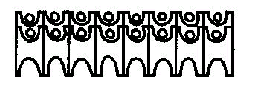 ———————————————————————KARLOVAC, VLADIMIRA NAZORA 10				 Ravnatelj ( telefon, fax): (047) 617-032,Računovodstvo  telefon:  (047) 611-726, fax: (047)617-031, Soc.radnik, med.sestra, psiholog: (047) 617-030,e-mail: korisnik201@mspm.hr                              IBAN:HR52 23900011100014340				                                              Matični br.: 03123464OIB: 85866981630		Ur.br.:93/2021Karlovac,28.01.2021..						- DRŽAVNI URED ZA REVIZIJU					            - MINISTARSTVO ZA DEMOGRAFIJU,OBITELJ,                                                                             MLADE I SOCIJALNU POLITIKUPODACI O PRORAČUNSKOM KORISNIKURKP: 07091, MB: 03123464  CENTAR ZA PRUŽANJE USLUGA U ZAJEDNICI VLADIMIR NAZOR47000 KARLOVAC, Vladimira Nazora 10Razina:  11Razdjel:086Djelatnost: 8790  ostale djelatnosti socijalne skrbi sa smještajemB I LJ E Š K EZa razdoblje od 01.01.2020-31.12.2020.g.Bilješke uz BilancuAOP 002  Ukupna vrijednost nefinancijske imovine Indeks na AOP-u 002  je 102,6  što je neznatno povećanje u odnosu  na stanje 1.sijećnja  2020.g.Sukladno odobrenim zahtjevima Iz sredstava proračuna osigurana su sredstva :Izvor financiranja 11 :Opremanje poludnevnog boravka stolovima : 3.900,00Izvor financiranja 61: Zamjena dotrajale klime : 4.100,00Donirani štednjak i TV :   1.800,00Rashodovana je oprema  nabavne vrijednosti 73.638,84 kn te sadašnje , neotpisane u iznosu od 190,00  što je knjiženo na teret izvora vlasništva. Rashodovana i odbačena oprema je  i isknjižena iz poslovnih knjiga .Ispravak vrijednosti je obračunat po propisanim stopama Pravilnika o proračunskom računovodstvu i računskom planu i ukupno je iznos od 176775,92 kn knjižen na teret  izvora vlasništva.Tijekom godine nabavljen je sitan inventar u iznosu od 12.507,02  kn iz sredstava proračuna te procijenjen donirani sitan inventar u iznosu od 345,00 kn i  u cijelosti stavljen u upotrebu . Rashodovan je sitan inventar  u iznosu od 12.885,18  kn te isknjižen iz poslovnih knjiga .AOP 063  Financijska imovina Financijska imovina sastoji se od novaca na žiro računu, potraživanja i rashoda budućih razdoblja Stanje žiro računa na dan 01.01.2020.  122.220,68 knStanje žiro računa i blagajne  na dan 31.12.2020.  116.605,78  knSredstva na žiro računu čine:Sredstva viška prihoda za obvezu povratka u proračun u iznosu od…………… 32.263,94 knPrihod od participacija za obvezu povrata u Ministarstvo………………………   ...…670,00knPrihod od kamata koje su obveza za povrat u proračun u iznosu od ………...........     1.39 knVišak prihoda o donacija i pomoći u iznosu od …………………………………….84.420,45 knIskazana potraživanja čine:Potraživanja od zaposlenika…………………………………………… 750,00 knPotraživanja prema HZZO za bolovanja iznad 42 dana……………..58287,77 knPotraživanja od radnika za topli obrok………………………………..2.225,10  knRashodi na cto 19 odnose se na plaću za prosinac 2020.g  u iznosu 294.085,31 i obveze prema dobavljačima za isporučenu robu i usluge u iznosu od 71.061,54 kn.AOP 	169 ObvezeObveze iskazane na AOP-ima odnose se na obveze za zaposlene odnosno na plaću za prosinac 2020.g, u iznosu od 289.635,65  kn  a ista je isplaćena u siječnju 2021.g.Osim toga na navedenim pozicijama iskazane su obveze za materijalne rashode u iznosu od 76.806,89 kn.AOP 180  Ostale tekuće obvezeOstale tekuće obveze čine:Obveza za povrat u proračun…………………………………………32.263,94 knObveza prema Riznici za refundaciju HZZO-a……………………..56.992,08 knObveza povrata uplaćenih kamata……………………………………..….1,39 knAOP 238, 242Na AOP-u 232 iskazan je višak prihoda poslovanja u iznosu od 89190,45  kn a na AOP-u 242 je iskazan manjak prihoda od nefinancijske imovine u iznosu od 4.100,00 knVišak prihoda utvrđen je nakon obavljene  korekcije rezultataza kapitalne prihode i sučeljavanja manjka i viška po istim kategorijama, aktivnostima  i izvorima prihoda a u skladu sa Pravilnikom.AOP 245Izvanbilančni zapisi odnose se na imovinu ( stan) dobiven na korištenje na neodređeno vrijeme od Državnog ureda za upravljanje državnom imovinom za potrebe stambene zajednice koji je u funkciji i koristi se u skladu sa provođenjem deinstitucionalizacije ustanova socijalne skrbi..Bilješke uz PR-RASAOP 001  Za razdoblje od 01.01.2020. do 31.12.2020. g ukupni prihodi iznose 4.978.377,19 kn te je indeks 102,6  što je neznatno povećanje u odnosu na prethodno razdoblje .AOP 045  Prihodi ostvareni  od subjekata unutar proračuna odnose se na .Sredstva iz Ministarstva kulture za financiranje Zimske likovne kolonije i aktivnosti u svezi s njom                  tijekom godine iznose 12.000,00 , Grada Karlovca  i Županije sa istom namjenom u ukupnom iznosu od 20.000,00 kn.AOP 	105  Prihodi ostvareni po posebnim propisima odnose se na prihode  participacije koju plaćaju korisnici odnosno njihovi roditelji i skrbnici prema rješenju nadležnog Centra za socijalnu skrb.AOP  123   Prihodi od prodaje proizvoda i usluga te pruženih usluga  odnose se topli obrok radnika koji se omogućuje zaposlenima uz plaćanje obračunatih troškova .AOP 127 Prihodi donacije Navedene donacije odnose se na tekuće i kapitalne donacije dobivene od pravnih i fizičkih osoba               koje su ili namjenske ili nenamjenske te je za ovu godinu iskazan niži indeks 94,1 ostvarenja u odnosu na prethodnu godinu.AOP 148 Rashodi poslovanja su u skladu sa prihodima i  iznose 105  indeks.AOP 149, 154  Rashodi za zaposlene  su u skladu sa prihodima i smjernicama izvršenja proračuna .Osnovica za plaće uvećana je temeljem postignutog dogovora između Vlade i Sindikata 2% od 1.siječnja  2020.g (indeks 105,1 ) AOP 160,174,185, 187  Materijalni rashodi su neznatno veći u odnosu na proteklo razdoblje   indeks 105,9)    Veći su oni materijalni izdaci koje je nemoguće u potpunosti predvidjeti kao materijal za održavanje te usluge za održavanje  prvenstveno zgrade i opreme zbog nepredvidljivih i neočekivanih kvarova . . Veći broj sjednica UV i prisutnost članova na njima rezultirao je i većim troškovima na toj stavci AOP 186 ( indeks 225,4)       Premija osiguranja je indeks 48,7 zbog sklapanja ugovora preko Središnjeg državnog ureda za        središnju javnu nabavu a na temelju okvirnog sporazuma te je time ostvarena znatna ušteda na osiguranju prijevoznih sredstava.       Naknada zbog  nezapošljavanja osobe sa invaliditetom je obračunata u skladu sa zakonskim propisima.AOP 193 Financijski rashodi  ( indeks 81,9 ) odnose se na naknade Fini za obavljene usluge koje su ove godine manje  u odnosu na proteklu zbog sklapanja povoljnijih uvjeta.AOP 221Sredstva iskazana na Aop-u odnose se na naplaćene participacije  koje su uplaćene Ministarstvu.AOP 246Rashodi na poziciji ( indeks 70) odnose se na potrebe korisnika , djece kao što su džeparac, prijevozni troškovi , zabavne i kulturne potrebe koje su ove godine znatno manje zbog epidemioloških mjera uzrokovanih Covid-om  19.AOP 354, ,367           Iz sredstava donacija nabavljena je klima za prostor u kojem borave djeca  te je obavljena procjena                 donirane opreme.             Iz proračunskih sredstava nabavljeni su stolovi za opremanje poludnevnog boravka.AOP 635  Višak prihoda i primitaka raspoloživ u slijedećem razdoblju odnosi se na sredstva donacija i pomoći koja će se koristiti prema namjeni ili iskazanoj potrebi i odobrenju ravnateljice iznosu od 85.090,00 U višku prihoda sadržana su i sredstva koja se trebaju vratiti u DP u iznosu od 32.935,33  kn.    Bilješke uz obrazac P- VRIO AOP 001, 018, 021 Na navedenoj  poziciji  iskazana je neotpisana ( sadašnja vrijednost)  opreme koja je rashodovana zbog neupotrebljivosti.   Bilješke uz  obrazac ObvezeAOP 036                    Stanje nedospjelih obveza na kraju izvještajnog razdoblja iznosi 455.699,95  kn  a odnose se na      plaću 12/2020  i obveze prema dobavljačima za isporučenu robu i usluge. Mjesto i datum: Karlovac, 28.01.2021.Osoba za kontakt: Dubravka Grguraš                                   zakonski predstavnik                                                                                                         (potpis)Tel.:     047 611726                                                                                                                                   Nataša Horvat dipl.def.soc.ped.                                                        M.P.                                                                                                                                                   ( ime i prezime).